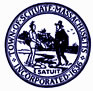 Scituate Board of Health MeetingScituate Town HallSelectman’s Hearing RoomMonday, November 24, 20147:00 PM7:00 PM		Open Meeting			Accept AgendaTobacco Retail Inspection and Compliance Check Violation:  Sand’s End Café & Marketplace. 	Public Hearing: Development and Implementation of Private Well Regulations.  New Business:Old Business:				Other:			Administrative, Invoice Approvals							Next Meeting:  	Monday, December  8, 2014	Adjournment: